Գավառի ավագ դպրոցՀերթական ատեստավորման ենթակա ուսուցիչների վերապատրաստմանդասընթացԽումբ 1Հետազոտական աշխատանքՀետազոտող ուսուցիչ՝  Անահիտ ՄխեյանՂեկավար՝ Նելլի ԳափոյանԹեմա՝  Միջառարկայական կապերի կիրառման ազդեցությունը սովորողների    մետաճանաչողության վրաԳավառ 2023Բովանդակություն․․․․․․․․․․․․․․․․․․․․․․․․․․․․․․․․․․․․․․․․․․․․․․․․․․․․․․․․․․․․․․․․․․․․․․․․․․․․․․․․․․․․․․․․  3․․․․․․․․․․․․․․․․․․․․․․․․․․․․․․․․․․․․․․․․․․․․․․․․  4․․․․․․․․․․․․․․․․․․․․․․․․․․․․․․․․․․․․․․․․․․․․․․․․․․․․․․․․․․․․․․․․․․․․․․․․․․․․․․․․․․․․․․․․․․․․․․․․․․․․․․․․․․ ․․ 4․․․․․․․․․․․․․․․․․․․․․․․․․․․․․․․․․․․․․․․․․․․․․․․․․․․․․․․․․․․․   7․․․․․․․․․․․․․․․․․․․․․․․․․․․․․․․․․․․․․․․․․․․․․․․․․․․․․․․․․․․․․   8․․․․․․․․․․․․․․․․․․․․․  9․․․․․․․․․․․․․․․․․․․․․․․․․․․․․․․․․․․․․․․․․․․․․․․․․․  10 ․․․․․․․․․․․․․․․․․․․․․․․․․․․․․․․․․․․․․․․․․․․․․․․․․․․․․․  11․․․․․․․․․․․․․․․․․․․․․․․․․․․․․․․․․․․․․․․․․․․․․․․․․․․․․․․․․․․    12․․․․․․․․․․․․․․․․․․․․․․․․․․․․․․․․․․․․․․․․․․․․․․․․ ․  13․․․․․․․․․․․․․․․․․․․․․․․․․․․․․․․․․․․․․․․․․․․․․․․․․․․․․․․․․․․  13․․․․․․․․․․․․․․․․․․․․․․․․․․․․․․․․․․․․․․․․․․․․․․․․․․․․․․․․   15․․․․․․․․․․․․․․․․․․․․․․․․․․․․․․․․․․․․․․․․․․․․․․․․․․․․․․․․․․․․․․․․․․ 16․․․․․․․․․․․․․․․․․․․․․․․․․․․․․․․․․․․․․․․․․․․․․․․․․․․․․․․․․․․․․․․․․․․․․․․․․  19․․․․․․․․․․․․․․․․․․․․․․․․․․․․․․․․․․․․․․․․․․․․․․․․․․․․․․․․․․․․․․․․․․․․․․․․․․․․․․․․․․․  223Ներածություն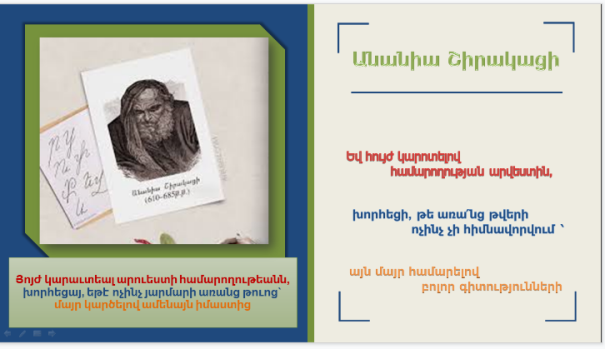 Որպեսզի սովորելու գործընթացն առավել հնարավոր լինի, կրթության համակարգը պետք է փորձի գրավել աշակերտների ուշադրությունը։  «  : Թեմայի ուսումնասիրության ժամանակի խնայողություն ունենալ` ցանկանալով օգտվել մեկից ավելի առարկաների պատրաստի բովանդակությունիցԱռարկայի դասավանդման ժամանակ պրոբլեմադիր և զարգացնող ուսուցում իրականացնել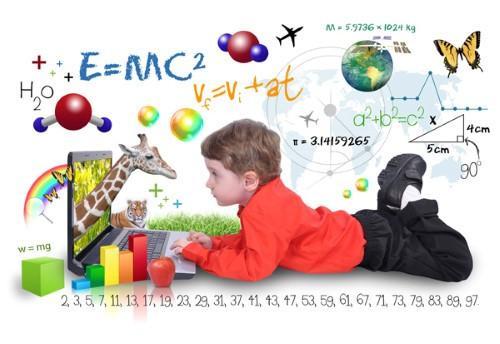 ​​​​​​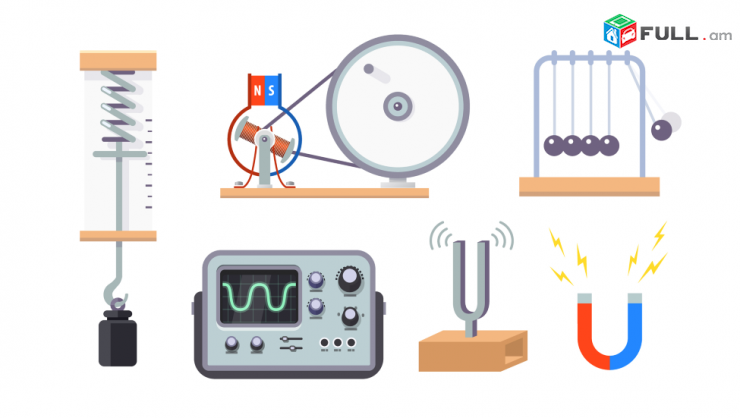 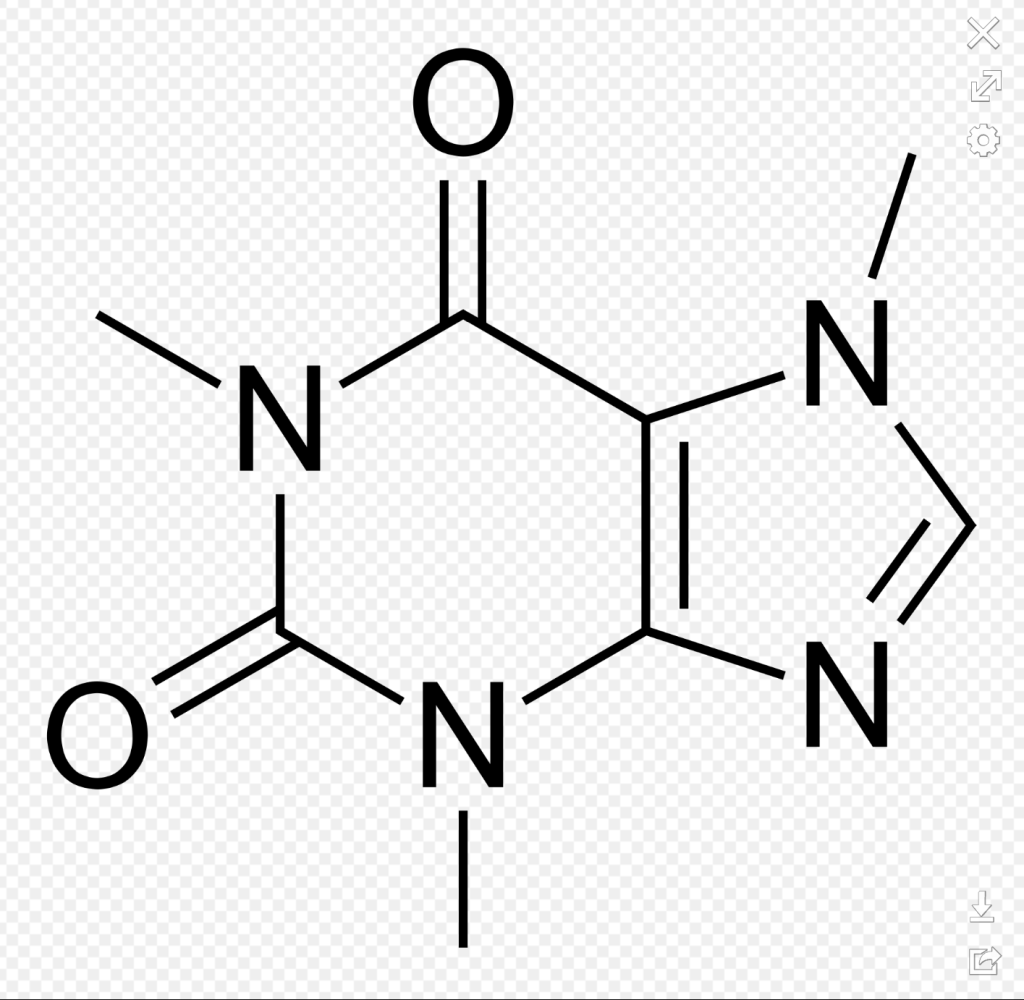 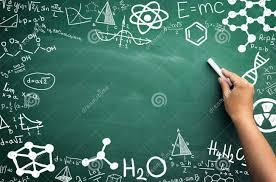 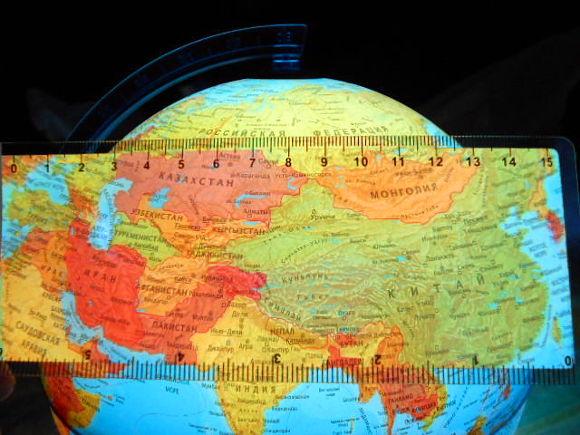 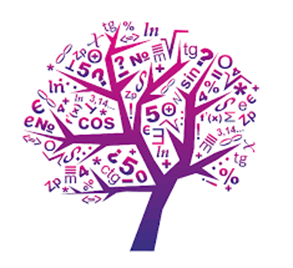 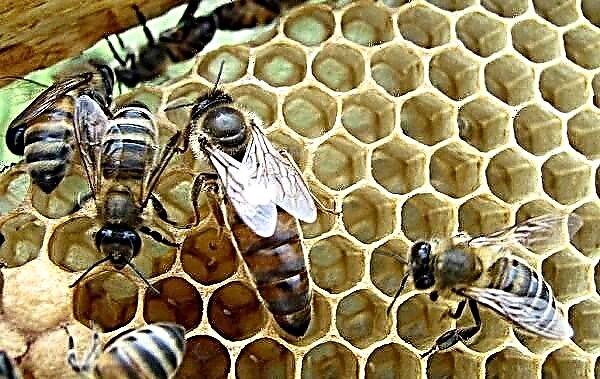 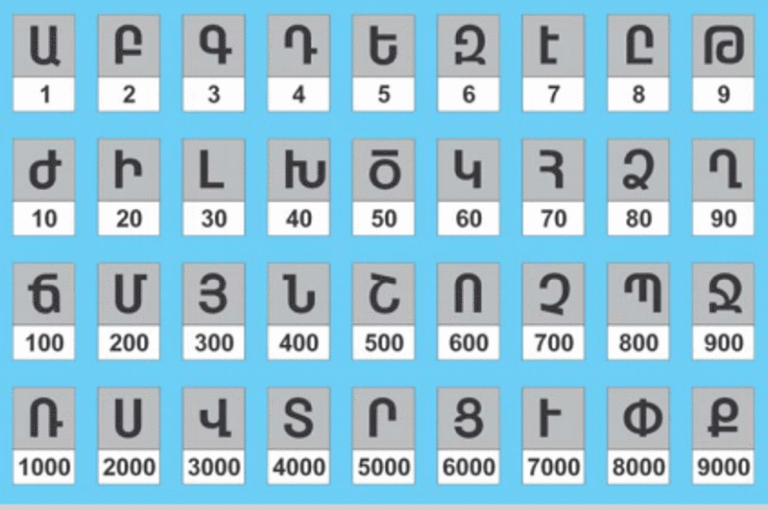 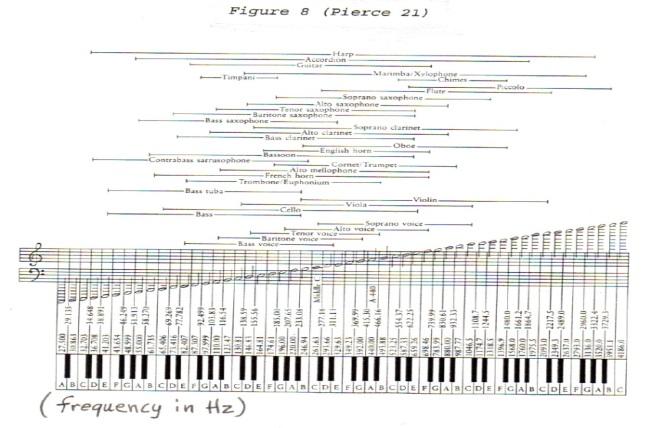 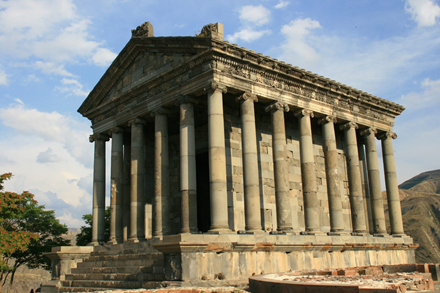 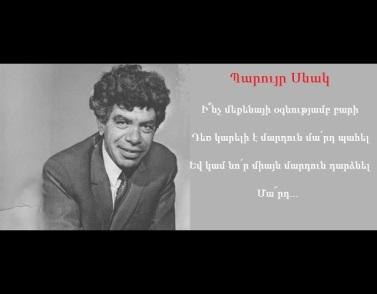 https://www.youtube.com/watch?app=desktop&v=jFvmqe7Yf74․․ ․2․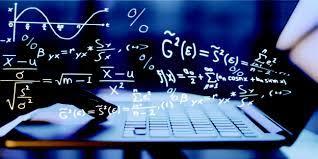 ․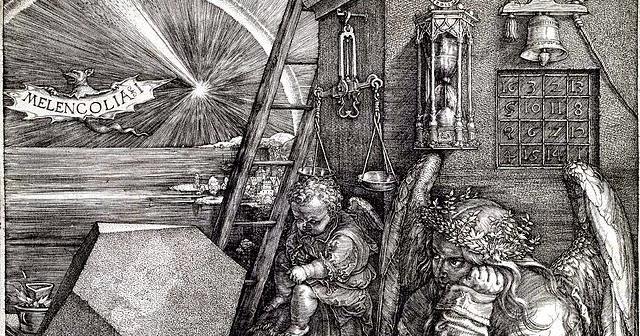 ր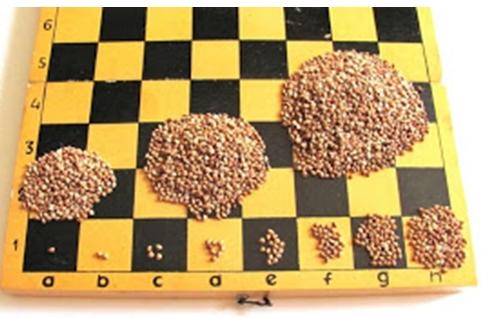 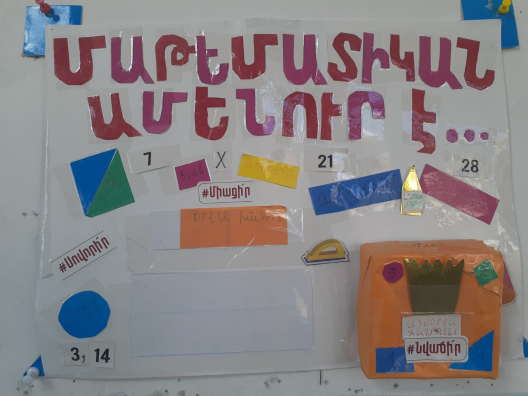 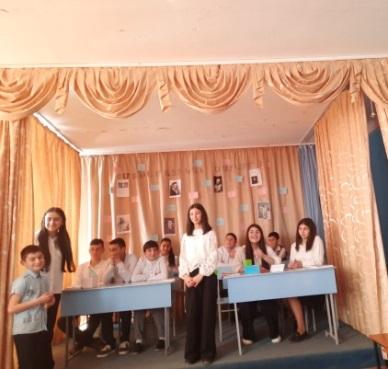 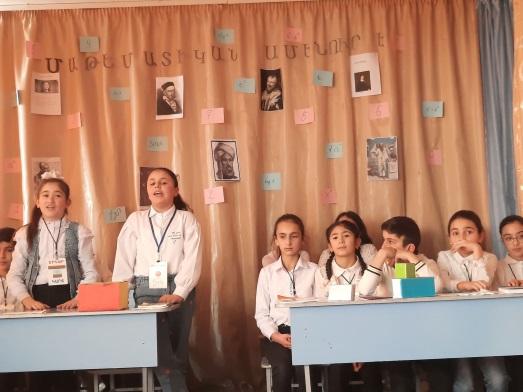 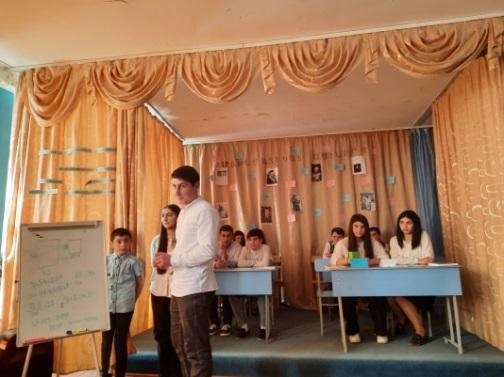 50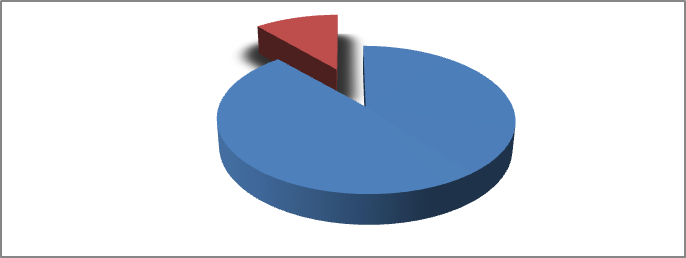 <<Course Information and communication technologies in teaching mathematics from the project to realization the Bologna process in science and mathematics, higher education in North Eastern Europe>>.  Tendencies,perspectives and problems. Joensuun Yliopisto, 2006, p149-156.54010℅80℅